Hledáte náměty pro obohacení výuky? Praktické a zároveň zajímavé a atraktivní aktivity, které budou děti bavit?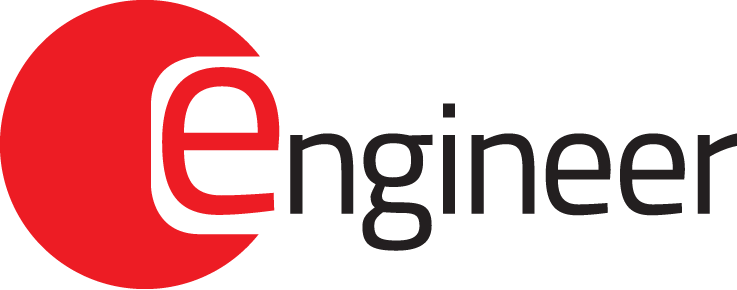 Přesně takové jsou výukové projekty vytvořené v rámci mezinárodního projektu ENGINEER! Podstatou projektu je prakticky ukázat žákům, jak přistupovat při řešení zadaného problému metodou tzv. inženýrského řešení. Metoda je velmi blízká projektovému vyučování a je vhodným nástrojem k podpoře přírodovědného a technického vzdělávání.Výukové projekty jsou určeny pro žáky 3. – 6. tříd a komplexně přispívají k naplňování vzdělávacích cílů ve vazbě na rámcový vzdělávací program pro základní školy (RVP ZV). Vedle rozvoje žáků v konkrétních vzdělávacích oblastech RVP, zejména v oblastech Člověk a jeho svět, Člověk a příroda, projekty výrazně přispívají k posilování tzv. klíčových kompetencí:Všech 10 projektů, např. výroba závěsných plastik, stavba kluzáků, měření vitální kapacity plic, generátor zvuku a další, jsou v podobě metodických příprav pro pedagogy a pracovních listů pro žáky dostupné zdarma ke stažení na internetových stránkách (přímý odkaz) Techmania Science Center www.techmania.cz, sekce projekty, projekt 7 RP Engineer.Kontaktní osoba:Miroslav Parvonič Projektový manažer Techmania Science Center o. p. s.Adresa: Tylova 1/57, 301 00 Plzeň Telefon:+420 737 247 594 E-mail: miroslav.parvonic@techmania.czučivoklíčové kompetencečlověk a jeho svět - rozmanitost přírody (látky a jejich vlastnosti, voda, vzduch, půda, vesmír, rostliny, životní podmínky), člověk a jeho zdraví (lidské tělo)člověk a příroda (látky a tělesa, pohyb těles, vlastnosti tekutin, energie, zvukové děje)řešení problémů - analýza problému, způsoby a varianty jeho řešení; získání informací, vyhodnocování, porovnávání a vytváření závěrů; užití známých i empirických postupůkomunikace - formulace myšlenek, naslouchání, porozumění, diskuse, obhajování vlastního názoruspolupráce ve skupině - spolupráce ve skupině, různé role ve skupině, zapojení do společné práce